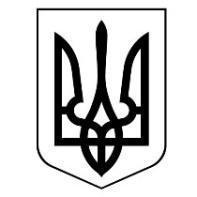 МІНІСТЕРСТВО ОБОРОНИ УКРАЇНИВійськова частина А4167«ЗАТВЕРДЖЕНО»Протокольним рішенням колегіальногооргану від «17» квітня 2024 рокуОГОЛОШЕННЯ про проведення спрощеної закупівлі
Кільця уільнюючі для труби трубопроводу ПМТП-150(Код ДК 021:2015 19510000-4 Гумові вироби)
















м. Сміла – 2024ОГОЛОШЕННЯпро проведення спрощеної закупівлі1. Найменування державного замовника, його код ЄДРПОУ, юридична та фактична адреса, електронна адреса: Військова частина А4167, (м. Сміла, Черкаська обл.), ідентифікаційний код 08252600.2. Найменування предмета закупівлі, код відповідно до державного класифікатора, що діє на день проведення закупівлі: Кільця уільнюючі для труби трубопроводу ПМТП-150 (Код ДК 021:2015 19510000-4 Гумові вироби)3. Технічні вимоги до предмету закупівлі викладенні у Додатку №3.4. Кількість товару та місце його поставки, місце, в якому мають бути виконанні роботи чи надані послуги, їх обсяг, строки поставки товарів, виконання робіт, надання послуг: Кількість:Кільце уільнююче для труби трубопроводу ПМТП-150 – 5200 штукМісце поставки товару: Україна, Черкаська область, м. Сміла5. Строк поставки товарів, виконання робіт, надання послуг: до 01 грудня 2024 року.6. Очікувана вартість предмета закупівлі із зазначенням інформації про включення 
до очікуваної вартості податку на додану вартість: Загальна очікувана вартість закупівлі –  564 200,00  грн.7. Розмір, строк, вид та умови повернення чи неповернення забезпечення пропозиції
(у разі якщо державний замовник вимагає його надання): не вимагається.Період уточнення інформації про закупівлю: до 00:00 23.04.2024Кінцевий строк подання пропозиції: до 00:00 25.04.20248. Розмір, строк, вид та умови надання, умови повернення чи неповернення забезпечення виконання договору про закупівлю (у разі якщо державний замовник вимагає його надання): не вимагається.9. Розмір мінімального кроку пониження ціни під час електронного аукціону
у відсотках або грошових одиницях (не менше 1 відсотка очікуваної вартості товару, роботи, послуги) та формула, що буде застосовуватися при проведенні електронного аукціону для визначення показників інших критеріїв оцінки (у разі їх обрання державним замовником):1 (один) відсоток очікуваної вартості товару.10. Перелік критеріїв та методика оцінки пропозиції із зазначенням питомої ваги критеріїв: єдиним критерієм оцінки пропозиції є – ціна.11. Представники державного замовника, уповноважені здійснювати зв’язок 
з учасниками спрощеної закупівлі: Бутузов Олег Віталійович, секретар колегіального органу, sko_4167@post.mil.gov.ua. З питань отримання інформації щодо предмета закупівлі, якісних та кількісних характеристик звертатися до: Бутузов Олег Віталійович, секретар колегіального органу, sko_4167@post.mil.gov.ua, 050-559-69-46.12. Один або декілька кваліфікаційних критеріїв до учасників спрощеної закупівлі відповідно до статті 16 Закону України “Про публічні закупівлі” та до частини третьої статті 14 цього Закону (за наявності), вимоги, встановлені статтею 17 Закону України “Про публічні закупівлі”, та інформація про спосіб підтвердження відповідності учасників спрощеної закупівлі визначеним критеріям і вимогам згідно із законодавством:12.1. Наявність в учасника процедури закупівлі обладнання, матеріально-технічної бази та технологій.Для підтвердження Учасника відповідності цьому критерію, у складі пропозиції Учасник надає:Довідку (у довільній формі) з переліком потужностей, з вказівкою про відповідність кількісним та технічним  характеристикам, які висунуті Замовником;Документи, які підтверджують право власності або користування (договір оренди (суборенди), закріплення на праві господарського відання, акти прийому-передачі тощо). В разі надання інформації про перебування зазначених об’єктів у  платному користуванні (оренда, суборенда тощо) Учасник надає документи про здійснення оплати за такими договорами за січень та лютий 2024 року.Замовник приймає рішення про відмову учаснику в участі у спрощеній закупівлі та зобов’язаний відхилити пропозицію в разі, якщо:1) замовник має незаперечні докази того, що учасник спрощеної закупівлі пропонує, дає або погоджується дати прямо чи опосередковано будь-якій службовій (посадовій) особі замовника, іншого державного органу винагороду в будь-якій формі (пропозиція щодо найму на роботу, цінна річ, послуга тощо) з метою вплинути на прийняття рішення щодо визначення переможця спрощеної закупівлі або застосування замовником певної процедури закупівлі;2) відомості про юридичну особу, яка є учасником спрощеної закупівлі, внесено до Єдиного державного реєстру осіб, які вчинили корупційні або пов’язані з корупцією правопорушення;3) службову (посадову) особу учасника спрощеної закупівлі, яку уповноважено учасником представляти його інтереси під час проведення спрощеної закупівлі, фізичну особу, яка є учасником, було притягнуто згідно із законом до відповідальності за вчинення корупційного правопорушення або правопорушення, пов’язаного з корупцією;4) суб’єкт господарювання (учасник) протягом останніх трьох років притягувався до відповідальності за порушення, передбачене пунктом 4 частини другої статті 6, пунктом 1 статті 50 Закону України “Про захист економічної конкуренції”, у вигляді вчинення антиконкурентних узгоджених дій, що стосуються спотворення результатів тендерів;5) фізична особа, яка є учасником спрощеної закупівлі, була засуджена за кримінальне правопорушення, вчинене з корисливих мотивів (зокрема, пов’язане з хабарництвом та відмиванням коштів), судимість з якої не знято або не погашено у встановленому законом порядку;6) службова (посадова) особа учасника спрощеної закупівлі, яка підписала пропозицію, була засуджена за кримінальне правопорушення, вчинене з корисливих мотивів (зокрема, пов’язане з хабарництвом, шахрайством та відмиванням коштів), судимість з якої не знято або не погашено у встановленому законом порядку;7) пропозиція подана учасником спрощеної закупівлі, який є пов’язаною особою з іншими учасниками спрощеної закупівлі та/або з уповноваженою особою (особами), та/або з керівником замовника;8) учасник спрощеної закупівлі визнаний у встановленому законом порядку банкрутом та стосовно нього відкрита ліквідаційна процедура;9) у Єдиному державному реєстрі юридичних осіб, фізичних осіб - підприємців та громадських формувань відсутня інформація, передбачена пунктом 9 частини другої статті 9 Закону України “Про державну реєстрацію юридичних осіб, фізичних осіб - підприємців та громадських формувань” (крім нерезидентів);10) юридична особа, яка є учасником спрощеної закупівлі (крім нерезидентів), не має антикорупційної програми чи уповноваженого з реалізації антикорупційної програми, якщо вартість закупівлі товару (товарів), послуги (послуг) або робіт дорівнює чи перевищує 20 мільйонів гривень (у тому числі за лотом);11) учасник спрощеної закупівлі є особою, до якої застосовано санкцію у виді заборони на здійснення у неї публічних закупівель товарів, робіт і послуг згідно із Законом України “Про санкції”;12) службова (посадова) особа учасника спрощеної закупівлі, яку уповноважено учасником представляти його інтереси під час проведення спрощеної закупівлі, фізичну особу, яка є учасником, було притягнуто згідно із законом до відповідальності за вчинення правопорушення, пов’язаного з використанням дитячої праці чи будь-якими формами торгівлі людьми;13) учасник спрощеної закупівлі має заборгованість із сплати податків і зборів (обов’язкових платежів), крім випадку, якщо такий учасник здійснив заходи щодо розстрочення і відстрочення такої заборгованості у порядку та на умовах, визначених законодавством країни реєстрації такого учасника.Замовник може прийняти рішення про відмову учаснику в участі у спрощеній закупівлі та може відхилити пропозицію учасника в разі, якщо учасник спрощеної закупівлі не виконав свої зобов’язання за раніше укладеним договором про закупівлю з цим самим замовником, що призвело до його дострокового розірвання та було застосовано санкції у вигляді штрафів та/або відшкодування збитків - протягом трьох років з дати дострокового розірвання такого договору.Учасник спрощеної закупівлі, що перебуває в обставинах, зазначених у частині другій статті 17 Закону України “Про публічні закупівлі”, може надати підтвердження вжиття заходів для доведення своєї надійності, незважаючи на наявність відповідної підстави для відмови в участі у процедурі закупівлі. Для цього учасник (суб’єкт господарювання) повинен довести, що він сплатив або зобов’язався сплатити відповідні зобов’язання та відшкодування завданих збитків.Якщо замовник вважає таке підтвердження достатнім, учаснику не може бути відмовлено в участі в процедурі закупівлі.Інформація від учасника спрощеної закупівлі про його відповідність кваліфікаційним вимогам, вимогам, визначеним статтею 17 Закону України “Про публічні закупівлі”, включаючи інформацію про кінцевих бенефіціарних власників юридичної особи (крім громадських формувань, адвокатських об’єднань, торгово-промислових палат, об’єднань співвласників багатоквартирних будинків, релігійних організацій, державних органів, органів місцевого самоврядування, їх асоціацій, державних та комунальних підприємств, установ, організацій), а також про відповідність товару, роботи чи послуги технічним, якісним та кількісним характеристикам предмета закупівлі, зазначеним в оголошенні про проведення спрощеної закупівлі, завантажується ним в електронну систему закупівель самостійно. У разі відсутності в юридичної особи кінцевого бенефіціарного власника, у тому числі кінцевого бенефіціарного власника її засновника, якщо засновник - юридична особа, вноситься відмітка про причину його відсутності.Замовник не вимагає від учасників документів, що підтверджують відсутність підстав, визначених пунктами 1 і 7 частини першої статті 17 Закону.Замовник не вимагає документального підтвердження публічної інформації, що оприлюднена у формі відкритих даних згідно із Законом України “Про доступ до публічної інформації” та/або міститься у відкритих єдиних державних реєстрах, доступ до яких є вільним, або публічної інформації, що є доступною в електронній системі закупівель.Замовник відхиляє пропозицію учасника у разі, коли:-	учасник процедури закупівлі є громадянином Російської Федерації/Республіки Білорусь (крім того, що проживає на території України на законних підставах); -	учасник є юридичною особою, утвореною та зареєстрованою відповідно до законодавства Російської Федерації/Республіки Білорусь;-	учасник є юридичною особою, утвореною та зареєстрованою відповідно до законодавства України, кінцевим бенефіціарним власником, членом або учасником (акціонером), що має частку в статутному капіталі 10 і більше відсотків (далі - активи), якої є Російська Федерація/Республіка Білорусь, громадянин Російської Федерації/Республіки Білорусь (крім того, що проживає на території України на законних підставах), або юридичною особою, утвореною та зареєстрованою відповідно до законодавства Російської Федерації/Республіки Білорусь, крім випадків коли активи в установленому законодавством порядку передані в управління Національному агентству з питань виявлення, розшуку та управління активами, одержаними від корупційних та інших злочинів;- учасник пропонує у пропозиції товари походженням з Російської Федерації/Республіки Білорусь (за винятком товарів, робіт та послуг, необхідних для ремонту та обслуговування товарів, придбаних до набрання чинності постановою Кабінету Міністрів України від 11 листопада 2022 р. № 1275 “ Про затвердження особливостей здійснення оборонних закупівель на період дії правового режиму воєнного стану”.12.3. Перелік документів, які вимагаються для підтвердження відповідності учасників встановленим кваліфікаційним критеріям, вимогам установленим статтею 17 Закону та іншим вимогам Закону, що подаються у складі пропозиції:- цінова пропозиція (Додаток 2 Оголошення) - Форма “Цінова пропозиція” повинна бути підписана керівником або уповноваженою особою учасника та надані на фірмовому бланку учасника (у разі наявності).- інформаційною довідкою, яка повинна містити відомості про підприємство: реквізити (адреса – юридична та фактична, телефони, телекси, телефакси, всі банківські реквізити), керівництво, форма власності та юридичний статус, організаційно-правова форма (Додаток 4 Оголошення);- інформацію про технічні, якісні та інші характеристики предмета закупівлі та документами, які підтверджують відповідність запропонованого товару вимогам замовника (Додаток 3 Оголошення);- погоджений проєкт договору про закупівлю (Додаток 1 Оголошення);- сканована ліцензія, або інші документи, які підтверджують право учасника займатись відповідною діяльністю; - документи, що підтверджують повноваження службової (посадової) особи учасника, 
яку уповноважено учасником представляти його інтереси під час проведення закупівлі щодо підпису документів цінової пропозиції/договору про закупівлю. Повноваження щодо підпису документів цінової пропозиції учасника/договору про закупівлю підтверджується випискою 
з протоколу засновників (протоколом засновників), наказом про призначення, довіреністю, дорученням або іншим документом, що підтверджує повноваження службової (посадової) особи учасника на підписання відповідного документу; - повноваження учасника – фізичної особи, у тому числі фізичної особи - підприємця підтверджуються паспортом (ст.1-2, ст.3-6 за наявності записів);  - сканована довідка про присвоєння ідентифікаційного номеру (реєстраційного номеру облікової картки платника податків) – для суб’єктів підприємницької діяльності – фізичних осіб та фізичних осіб-підприємців;– копія витягу (виписки) з Єдиного державного реєстру юридичних осіб та фізичних осіб-підприємців;– копія документу про реєстрацію платника податку (податку на додану вартість, єдиного податку тощо).А також сканована довідка у довільній формі, яка повинна містити інформацію про те, що:- відомості про юридичну особу, яка є учасником закупівлі, не внесено до Єдиного державного реєстру осіб, які вчинили корупційні або пов’язані з корупцією правопорушення;- службову (посадову) особу учасника закупівлі, яку уповноважено учасником представляти його інтереси під час проведення закупівлі, фізичну особу, яка є учасником, не було притягнуто згідно із законом до відповідальності за вчинення корупційного правопорушення або правопорушення, пов’язаного з корупцією;- суб’єкт господарювання (учасник) протягом останніх трьох років не притягувався до відповідальності за порушення, передбачене пунктом 4 частини другої статті 6, пунктом 1 статті 50 Закону України “Про захист економічної конкуренції”, у вигляді вчинення антиконкурентних узгоджених дій, що стосуються спотворення результатів тендерів;- фізична особа, яка є учасником закупівлі, не була засуджена за кримінальне правопорушення, вчинене з корисливих мотивів (зокрема, пов’язане з хабарництвом та відмиванням коштів), судимість з якої не знято або не погашено у встановленому законом порядку;- службова (посадова) особа учасника закупівлі, яка підписала пропозицію (або уповноважена на підписання договору в разі переговорної процедури закупівлі), не була засуджена за кримінальне правопорушення, вчинене з корисливих мотивів (зокрема, пов’язане з хабарництвом, шахрайством та відмиванням коштів), судимість з якої не знято або не погашено у встановленому законом порядку;- учасник закупівлі не визнаний у встановленому законом порядку банкрутом та стосовно нього не відкрита ліквідаційна процедура;- у Єдиному державному реєстрі юридичних осіб, фізичних осіб - підприємців та громадських формувань наявна або відсутня інформація, передбачена пунктом 9 частини другої статті 9 Закону України “Про державну реєстрацію юридичних осіб, фізичних осіб - підприємців та громадських формувань” (крім нерезидентів);- юридична особа, яка є учасником закупівлі (крім нерезидентів), має або не має антикорупційної програми чи уповноваженого з реалізації антикорупційної програми, якщо вартість закупівлі товару (товарів), послуги (послуг) або робіт дорівнює чи перевищує 20 мільйонів гривень (у тому числі за лотом);- учасник закупівлі не є особою, до якої застосовано санкцію у виді заборони на здійснення у неї публічних закупівель товарів, робіт і послуг згідно із Законом України “Про санкції”;- службова (посадова) особа учасника закупівлі, яку уповноважено учасником представляти його інтереси під час проведення процедури закупівлі, фізичну особу, яка є учасником, не було притягнуто згідно із законом до відповідальності за вчинення правопорушення, пов’язаного з використанням дитячої праці чи будь-якими формами торгівлі людьми;- учасник закупівлі не має заборгованість із сплати податків і зборів (обов’язкових платежів), крім випадку, якщо такий учасник здійснив заходи щодо розстрочення і відстрочення такої заборгованості у порядку та на умовах, визначених законодавством країни реєстрації такого учасника.- учасник закупівлі виконав або не виконав всі зобов’язання за раніше укладеним договором (договорами) з Замовником /не співпрацював з Замовником. У разі не виконання зобов’язань за договором (договорами), надати інформацію стосовно сплати або щодо зобов’язання сплатити відповідні зобов’язання та відшкодувати завдані збитки. У разі відсутності в юридичної особи кінцевого бенефіціарного власника, у тому числі кінцевого бенефіціарного власника її засновника, якщо засновник - юридична особа, учасник надає довідку у довільній формі з обґрунтуванням відсутності інформації про кінцевого бенефіціарного власника (контролера) юридичної особи у Єдиному державному реєстрі юридичних осіб, фізичних осіб-підприємців громадських формувань з посиланням на відповідні положення чинного законодавства України.13. Для підтвердження відповідності пропозиції технічним, якісним, кількісним та іншим вимогам замовника учасник у складі пропозицій повинен надати:13.1. Сканований паспорт (або інший документ) виробника продукції (викладений мовою оригіналу), який засвідчує відповідність характеристик виробу технічним, якісним та кількісним характеристикам, згідно вимог (Додаток №3 до Оголошення).13.2. Довідка у довільній формі, яка повинна містити інформацію про виробника товару (із зазначенням його найменування та адреса), року виготовлення товару, об’єм тари, в якій буде поставлено товар, гарантійний термін зберігання, відповідність товару нормативній документації.13.3. Документи, які підтверджують якісний стан товару, складені іноземною мовою, повинні мати впорядкований автентичний переклад українською мовою.13.4. Складений у довільній формі гарантійний лист щодо постачання товару, який є предметом закупівлі – до 01 грудня 2024 року (у гарантійному листі необхідно зробити посилання на номер оголошення, відповідно до якого проводиться спрощена закупівля, та дату його оприлюднення.) 13.5. Якщо учасник не є виробником продукції, надати скановані копії документів, які підтверджують стосунки із виробником:а) договір з виробником;абоб) сертифікат дистриб’ютора, представника, дилера;абов) лист виробника про представництво його інтересів учасником;абоінший документ (документи), що підтверджує (підтверджують) повноваження учасника щодо постачання продукції виробника, підписаний зі сторони виробника або виробником та учасником.Зазначені документи повинні бути дійсними на весь термін постачання продукції та обов’язково містити гарантії виробника щодо якості продукції.Якщо в документі зазначено термін дії до кінця року постачання з автоматичною пролонгацією, надати документальне підтвердження пролонгації цього документу від виробника.14. Інша необхідна інформація залежно від предмета закупівлі:14.1 Спрощені закупівлі застосовується відповідно до вимог Закону України “Про публічні закупівлі” від 25.12.2015 № 922-VIII (зі змінами) та постанови Кабінету Міністрів України “Деякі питання здійснення оборонних закупівель на період дії правового режиму воєнного стану” від 11.11.2022 р. № 1275 (зі змінами).Учасник визначає ціну на товар, який він пропонує поставити за Договором, на умовах DDP - склад державного замовника  відповідно до Міжнародних правил по тлумаченню термінів “Інкотермс” у редакції 2020 року до місця визначеного умовами Договору про закупівлю. Учасник визначає ціни на товар з урахуванням усіх своїх витрат, податків і зборів, що сплачуються або мають бути сплачені, а також до розрахунку ціни входять усі види послуг, ПДВ, всі витрати, що пов’язані з пакуванням, маркуванням, вартістю тари, транспортних витрат, вартістю вантажно-розвантажувальних робіт у місці завантаження товару, вартість доставки товару на склад замовника, у тому числі й ті, які долучатимуться для виконання третім особам.Ціна комерційної пропозиції учасника – це загальна вартість товару по лоту з ПДВ (без ПДВ – у разі коли суб’єкт господарювання звільнений від сплати ПДВ згідно чинного законодавства України), за якою учасник передбачає поставити товар замовнику.Розмір мінімального кроку пониження ціни під час електронного аукціону визначено один відсоток від загальної очікуваної вартості предмета закупівлі.До ціни пропозиції не включаються будь-які витрати, понесені учасником у процесі здійснення спрощеної закупівлі та укладення договору про закупівлю.Витрати учасника, пов’язані з підготовкою та поданням пропозиції, не відшкодовуються (в тому числі й у разі відміни торгів чи визнання торгів такими, що не відбулися).Учасник відповідає за одержання всіх необхідних дозволів, ліцензій, сертифікатів, та самостійно несе всі витрати на їх отримання.Документи, що не передбачені законодавством для учасників – юридичних, фізичних осіб, у тому числі фізичних осіб-підприємців, не подаються ними у складі пропозиції. Для обґрунтування відсутності в учасника такого документа, йому необхідно надати скановану довідку у довільній формі з викладенням обставин.Учасники торгів – нерезиденти для виконання вимог щодо подання документів, подають у складі пропозиції документи, передбачені законодавством країн де вони зареєстровані, з відповідним перекладом на українську мову.Якщо документ, що вимагається згідно визначеного у пункті 12.3 цього оголошення, не передбачений законодавством країни нерезидента, у такому разі учасники торгів-нерезиденти подають у складі пропозиції пояснення про те, що відповідний документ не передбачений їхнім законодавством з посиланням на конкретні статті відповідних нормативно-правових актів. За надання недостовірної інформації учасник несе відповідальність відповідно до вимог чинного законодавства.У разі надання учасником недостовірної інформації при складанні довідок у довільній формі, він особисто несе відповідальність відповідно до вимог чинного законодавства.За підроблення документів пропозиції згідно з статтею 358 Кримінального кодексу України учасник торгів несе кримінальну відповідальність.У разі наявності заборгованості із сплати податків і зборів (обов’язкових платежів) до бюджету, пропозиція учасника може бути відхилена.У разі отримання замовником достовірної інформації про його невідповідність вимогам кваліфікаційних критеріїв, наявність підстав, зазначених у частині першій статті 17 цього Закону, або факту зазначення у пропозиції будь-якої недостовірної інформації, що є суттєвою при визначенні результатів спрощеної закупівлі, замовник відхиляє пропозицію такого учасника.За надання недостовірної інформації учасник несе відповідальність відповідно до вимог чинного законодавства.У разі надання учасником недостовірної інформації при складанні довідок у довільній формі, він особисто несе відповідальність відповідно до вимог чинного законодавства.У разі відхилення пропозиції учасника спрощеної закупівлі, який запропонував найнижчу ціну/приведену ціну, розглядається наступна пропозиція з найнижчою ціною/приведеною ціною.14.2 Замовник відхиляє пропозицію учаснику в участі у спрощеній закупівлі в разі, якщо:1) пропозиція учасника не відповідає умовам, визначеним в оголошенні про проведення спрощеної закупівлі, та вимогам до предмета закупівлі;2) учасник не надав забезпечення пропозиції, якщо таке забезпечення вимагалося замовником;3) учасник, який визначений переможцем спрощеної закупівлі, відмовився від укладення договору про закупівлю;4) якщо учасник протягом одного року до дати оприлюднення оголошення про проведення спрощеної закупівлі відмовився від підписання договору про закупівлю більше двох разів із замовником, який проводить таку спрощену закупівлю.Вітчизняні та іноземні учасники всіх форм власності та організаційно-правових форм беруть участь у закупівлі на рівних умовах, крім випадків, передбачених Законом України “Про санкції”.У разі якщо постачальник є юридичною особою – резидентом російської федерації/республіки білорусь державної форми власності, є юридичною особою, створеною та/або зареєстрованою відповідно до законодавства російської федерації/республіки білорусь, та/або є юридичною особою, кінцевим бенефіціарним власником (власником) якої є резидент (резиденти) російської федерації/республіки білорусь, або є фізичною особою (фізичною особою - підприємцем) - резидентом російської федерації/республіки білорусь, або є суб’єктом господарювання, що здійснює продаж товарів, робіт, послуг походженням з російської федерації/республіки білорусь (за винятком товарів, робіт та послуг, необхідних для ремонту та обслуговування товарів, придбаних до набрання чинності постановою Кабінету Міністрів України від 11 листопада 2022 р. № 1275 “Про затвердження особливостей здійснення оборонних закупівель на період дії правового режиму воєнного стану” (зі змінами)) замовник приймає рішення про відмову учаснику в участі у спрощеній закупівлі та відхиляє пропозицію такого учасника.14.3 Замовник відміняє спрощену закупівлю в разі:1) відсутності подальшої потреби в закупівлі товарів, робіт і послуг;2) неможливості усунення порушень, що виникли через виявлені порушення законодавства з питань публічних закупівель;3) скорочення видатків на здійснення закупівлі товарів, робіт і послуг.14.4 Спрощена закупівля автоматично відміняється електронною системою закупівель у разі:1) відхилення всіх пропозицій;2) відсутності пропозицій учасників для участі в ній.14.5 Учасник повинен завантажити через електронну систему закупівель в електронному (сканованому) вигляді в складі своєї пропозиції наступні документи (оригінали або завірені учасником належним чином копії документів) зазначені у пунктах 12 та 13. Листи/довідки/будь-які документи, які готує безпосередньо Учасник, повинні містити підпис уповноваженої особи учасника. Відповідно до частини третьої статті 12 Закону під час використання електронної системи закупівель з метою подання пропозицій та їх оцінки документи та дані створюються та подаються з урахуванням вимог законів України "Про електронний документообіг" та "Про електронні довірчі послуги". Учасники спрощеної закупівлі подають пропозиції у формі електронного документа чи скан-копій через електронну систему закупівель. Пропозиція учасника має відповідати ряду вимог: 1) документи мають бути чіткими та розбірливими для читання; 2) пропозиція учасника повинна бути підписана Кваліфікованим електронним підписом (КЕП) або Удосконаленим електронним підписом (УЕП). Замовник під час розгляду пропозиції учасника спрощеної закупівлі у разі виявлення невідповідності в інформації та/або документах, що подані учасником спрощеної закупівлі у складі пропозиції та/або подання яких вимагалося оголошенням про проведення спрощеної закупівлі, повинен розмістити у строк, який не може бути меншим, ніж два робочих дні до закінчення строку розгляду пропозицій, повідомлення з вимогою виправити невідповідності в інформації та/або документах, що подані учасником спрощеної закупівлі у його пропозиції, шляхом завантаження через електронну систему закупівель уточнених або нових документів в електронній системі закупівель протягом 24 годин з моменту розміщення державним замовником в електронній системі закупівель повідомлення з вимогою про усунення таких невідповідностей. Під невідповідністю в інформації та/або документах, що подані учасником спрощених закупівель у складі пропозиції та/або подання яких вимагається оголошенням про проведення спрощеної закупівлі, слід розуміти невідповідність інформації та/або документів у значенні, наведеному в пункті 43 особливостей здійснення публічних закупівель товарів, робіт і послуг для замовників, передбачених Законом України “Про публічні закупівлі”, на період дії правового режиму воєнного стану в Україні та протягом 90 днів з дня його припинення або скасування, затверджених постановою Кабінету Міністрів України від 12 жовтня 2022 р. № 1178. Під невідповідністю в інформації та/або документах, що подані учасником процедури закупівлі у складі пропозиції та/або подання яких вимагається оголошенням про проведення спрощеної закупівлі, розуміється у тому числі відсутність у складі пропозиції інформації та/або документів, подання яких передбачається оголошенням про проведення спрощеної закупівлі (крім випадків відсутності забезпечення пропозиції, якщо таке забезпечення вимагалося замовником, та/або відсутності інформації (та/або документів) про технічні та якісні характеристики предмета закупівлі, що пропонується учасником процедури в його пропозиції). Невідповідністю в інформації та/або документах, які надаються учасником процедури закупівлі на виконання вимог технічної специфікації до предмета закупівлі, вважаються помилки, виправлення яких не призводить до зміни предмета закупівлі, запропонованого учасником процедури закупівлі у складі його пропозиції, найменування товару, марки, моделі тощо. Істотні умови державного контракту (договору) не можуть змінюватися після його підписання до виконання зобов’язань сторонами в повному обсязі, крім випадків, визначених пунктом 19 Особливостей здійснення публічних закупівель товарів, робіт і послуг для замовників, передбачених Законом України “Про публічні закупівлі”, на період дії правового режиму воєнного стану в Україні та протягом 90 днів з дня його припинення або скасування, затверджених постановою Кабінету Міністрів України від 12 жовтня 2022 р. № 1178, або якщо інше не передбачено нормативно-правовими актами, прийнятими на виконання пункту 2 частини третьої статті 30 Закону України “Про оборонні закупівлі”.Перелік формальних помилок:1. Інформація/документ, подана учасником спрощеної закупівлі в Оголошенні, містить помилку (помилки) у частині:уживання великої літери;уживання розділових знаків та відмінювання слів у реченні;використання слова або мовного звороту, запозичених з іншої мови;зазначення унікального номера оголошення про проведення спрощеної закупівлі, присвоєного електронною системою закупівель та/або унікального номера повідомлення про намір укласти договір про закупівлю - помилка в цифрах;застосування правил переносу частини слова з рядка в рядок;написання слів разом та/або окремо, та/або через дефіс;нумерації сторінок/аркушів (у тому числі кілька сторінок/ аркушів мають однаковий номер, пропущені номери окремих сторінок/аркушів, немає нумерації сторінок/аркушів, нумерація сторінок/аркушів не відповідає переліку, зазначеному в документі).2. Помилка, зроблена учасником спрощеної закупівлі під час оформлення тексту документа/унесення інформації в окремі поля електронної форми спрощеної закупівлі (у тому числі комп'ютерна коректура, заміна літери (літер) та/або цифри (цифр), переставлення літер (цифр) місцями, пропуск літер (цифр), повторення слів, немає пропуску між словами, заокруглення числа), що не впливає на ціну пропозиції учасника спрощеної закупівлі та не призводить до її спотворення та/або не стосується характеристики предмета закупівлі, кваліфікаційних критеріїв до учасника спрощеної закупівлі.3. Невірна назва документа (документів), що подається учасником спрощеної закупівлі у складі пропозиції, зміст якого відповідає вимогам, визначеним замовником в Оголошенні.4. Окрема сторінка (сторінки) копії документа (документів) не завірена підписом та/або печаткою учасника спрощеної закупівлі (у разі її використання).5. У складі пропозиції немає документа (документів), на який посилається учасник спрощеної закупівлі у своїй пропозиції, при цьому замовником не вимагається подання такого документа в Оголошенні.6. Подання документа (документів) учасником спрощеної закупівлі у складі пропозиції, що не містить власноручного підпису уповноваженої особи учасника спрощеної закупівлі, якщо на цей документ (документи) накладено її кваліфікований електронний підпис.7. Подання документа (документів) учасником спрощеної закупівлі у складі пропозиції, що складений у довільній формі та не містить вихідного номера.8. Подання документа учасником спрощеної закупівлі у складі пропозиції, що є сканованою копією оригіналу документа/електронного документа.9. Подання документа учасником спрощеної закупівлі у складі пропозиції, який засвідчений підписом уповноваженої особи учасника спрощеної закупівлі та додатково містить підпис (візу) особи, повноваження якої учасником спрощеної закупівлі не підтверджені (наприклад, переклад документа завізований перекладачем тощо).10. Подання документа (документів) учасником спрощеної закупівлі у складі пропозиції, що містить (містять) застарілу інформацію про назву вулиці, міста, найменування юридичної особи тощо, у зв'язку з тим, що такі назва, найменування були змінені відповідно до законодавства після того, як відповідний документ (документи) був (були) поданий (подані).11. Подання документа (документів) учасником спрощеної закупівлі у складі пропозиції в форматі, що відрізняється від формату, який вимагається замовником у оголошенні, при цьому такий формат документа забезпечує можливість його перегляду.Додатки: 		1. Проєкт договору про закупівлю за державні кошти на __ арк.		2. Форма «Цінова пропозиція» на __ арк.		3. Технічні, якісні та кількісні характеристики на __ арк.		4. Відомості про учасника на __ арк.Найменування частини предмету закупівліВимоги Замовника згідно яких виготовляється товарКількістьКільце уільнююче для труби трубопроводу ПМТП-150 (Код ДК 021:2015 19510000-4 Гумові вироби)Додаток № 35200 штук